URBROJ: 238/10-111-408-3/23U Ivanić-Gradu, dana 23. ožujka 2023. godineTemeljem članka 10. stavka 12. Zakona o pravu na pristup informacijama („Narodne novine“, broj: 25/13, 85/15 i 69/22), Stručno vijeće Naftalana, specijalne bolnice za medicinsku rehabilitaciju, iz Ivanić-Grada, Omladinska 23a, objavljujeZAKLJUČKE I ODLUKE USVOJENE NA 8. SJEDNICI STRUČNOG VIJEĆANa 8. sjednici održanoj dana 23. ožujka 2023. godine s početkom u 07:45 sati, redoslijedom predloženog i usvojenog dnevnog reda, Stručno vijeće Naftalana, specijalne bolnice za medicinsku rehabilitaciju, donijelo je sljedeće: Ad. 1.Jednoglasno je usvojen zapisnik sa 7. sjednice Stručnog vijeća Naftalana, specijalne bolnice za medicinsku rehabilitaciju, održane dana 28. veljače 2023. godine.Ad. 2.Članovi Stručnog vijeća primaju na znanje informaciju o financijskom poslovanju za veljaču 2023. godine.Ad. 3.Članovi Stručnog vijeća primaju na znanje informaciju o dosadašnjim aktivnostima na ispitivanju učinkovitosti naftalanoterapije u bolesnika sa psorijazom i PA, te o publikaciji istog.Ad. 4.Članovi Stručnog vijeća primaju na znanje prijedlog rada u ambulantama petkom, te nakon rasprave zaključuju da će se rad u ambulantama odvijati kao i do sada.Ad. 5.Članovi Stručnog vijeća primaju na znanje protokol za upoznavanje članova Stručnog vijeća o provođenju kliničkih ispitivanja lijekova ili drugih supstanci farmaceutskih tvrtki u suradnji s Naftalanom, specijalnom bolnicom za medicinsku rehabilitaciju. Ad. 6. Članovi Stručnog vijeća donose Odluku kojom se daje suglasnost radnici Prim. Gordani Krnjević Pezić, dr.med., specijalistici dermatologije i venerologije, za produljenje radnog odnosa nakon navršenih 65 godina života.   Predsjednik  Stručnog vijeća:       	   Prim. Pero Vržogić, dr.med. 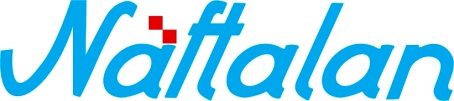 specijalna bolnica za medicinsku rehabilitaciju10310 Ivanić-Grad, Omladinska 23a, HRVATSKA, p.p. 47                      Tel.: ++385 1 2834 555, Fax.: ++385 1 2881 481,                                        www.naftalan.hr, e-mail: naftalan@naftalan.hrMB: 3186342, OIB: 43511228502IBAN: HR7023600001101716186